Конспект интегрированного занятия во второй младшей группе с использованием развивающих игрВ.В. Воскобовича«Письмо Лягушат»                                                                                                  Составила:                                                                                                Воспитатель: Лебедева Л.В.         Письмо Лягушат.Цель: развивать умение складывать фигуры «конверт», «конфета», «лодочка» путем перемещения частей в пространстве, составлять силуэт «лягушка» путем наложения частей на схему, беседовать на предложенные темы.Материалы: игры «Квадрат Воскобовича» (двухцветный) и «Чудо соты 1» (по количеству детей), схема «лягушка» (по количеству детей).Ход игровой ситуации: Воспитатель.  Гусь – матрос написал письмо своим друзьям лягушкам на болото и вложили его в красный конверт. Ребята а что такое письмо? ИКТ презентация письмаДети вместе с  воспитателем  складывают красный конверт (рис .1) из «Игрового квадрата», воспитатель  помогает складывать конверт, если никто из малышей не вспомнил этапы конструирования. Дети играют: закрывают и открывают конверт.РИС.  1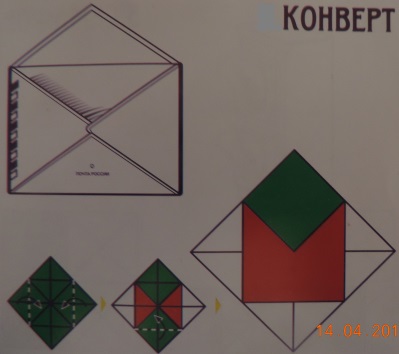 Воспитатель. Письмо полетело на болото. Для того чтобы оно быстрее добралось до адресата мы с вами «превратимся» в птичек.Песенка про птичек  (поет воспитатель)Вот летели птички, птички невеличкиВсё летали, всё летали, крыльями махали.Воспитатель. Птички быстро -  быстро помахали крылышками и прилетели на болото к лягушкам.Воспитатель. На горизонте появилось болото, и птички стали снижаться. Чтобы письмо не упало в воду, квадрат стал красной лодочкой. Она получается из конфеты в зеленом фантике с красными уголками.Дети самостоятельно складывают конфету в зеленом фантике с красными уголками (рис. 2). Взрослый действует одновременно с малышами.РИС. 2                                 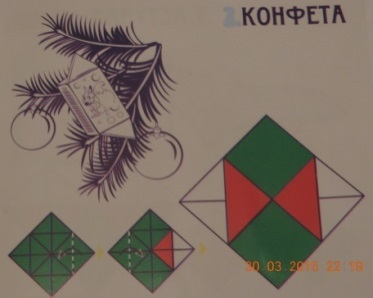 Воспитатель. Конфета сложилась пополам и стала лодочкой (рис.3). РИС. 3                               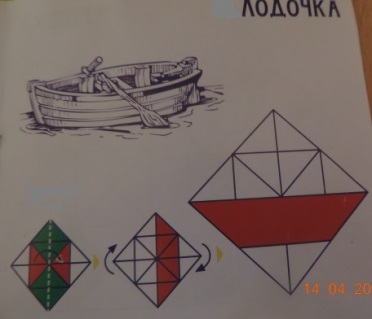 Воспитатель и дети действуют одновременно.Воспитатель. Письмо плавно опустилось на дно этой лодочки, и его увидели Лягушата.Звучит музыка для релаксации.Физминутка «Лягушки».На болоте три подружки,
Три зеленые лягушки
Утром рано умывались,
Полотенцем растирались.
Ножками топали,
Ручками хлопали,
Вправо, влево наклонялись.
И обратно возвращались.Музыка для релаксации перестает звучать.Малыши конструируют силуэт «лягушки» путем наложения деталей игры «Чудо – соты 1» на схему (рис.4).РИС. 4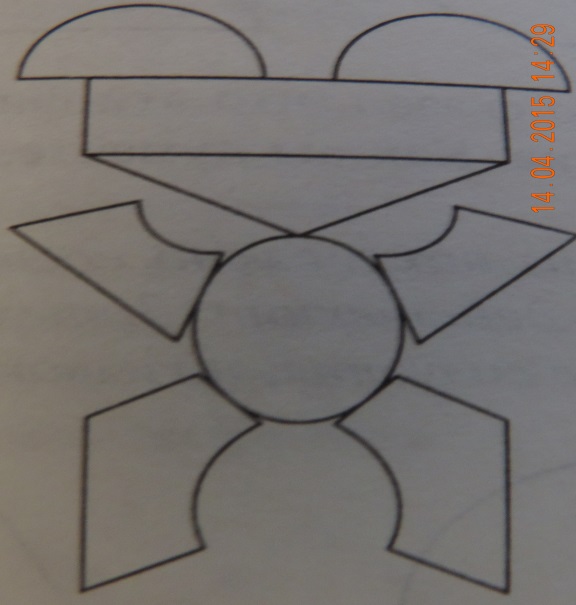 Воспитатель. Лягушки начали читать письмо. Как вы думаете, что могли написать матросы своим родным?Малыши рассказывают о том, что могли написать Лягушки в письме.Воспитатель. Лягушки на болоте были очень рады полученным известиям от Лягушек – матросов.Итоговый вопрос: во что превращался квадрат, пока письмо добиралось до адресата? В кого же вы превращались?Дети: конверт, лодочка, а превращались в птичек.     Используемая литература: Стр. 148 – 149; Т. Г. Харько «Сказки фиолетового леса». 